.Descriptif du projet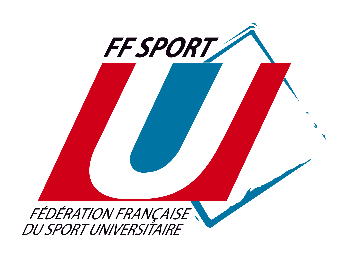 présenté au titre du PSFDe sorte à s’imprégner au mieux des réflexions qui ont guidé la construction de vos projets PSF, la FF Sport U vous propose de remplir cette fiche descriptive le plus exhaustivement possible. Merci ! Porteur, qui es-tu ?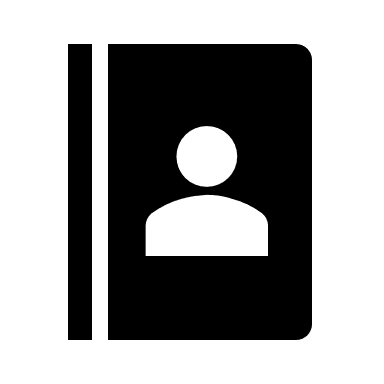 L’équipe au cœur du projetContexte, vision & objectifs 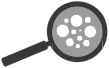 Le projet Bénéficiaires & bénéficesDéfis & enjeuxCalendrier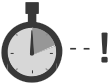 Utilité sociale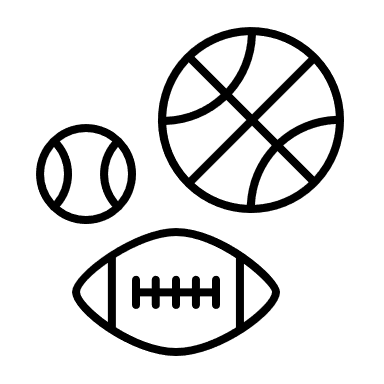 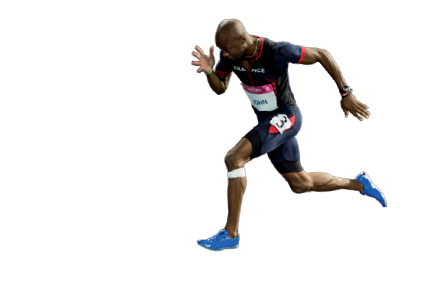 